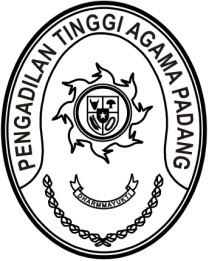 S  U  R  A  T      T  U  G  A  SNomor : W3-A/       /PP.00.4/3/2022Menimbang 	: 	bahwa Pusat Pendidikan dan Pelatihan Anggaran dan Perbendaharaan mengadakan Open Class (AP Corner) dengan tema RSPP : Link and Match Perencanaan dengan RKA-KL yang dapat diikuti seluruh Kementerian/Lembaga;Dasar 	:	Open Class (AP Corner) dengan tema RSPP : Link and Match Perencanaan dengan RKA-KL yang dapat diikuti seluruh Kementerian/Lembaga pada laman bit.ly/apcorner-akhirtahun;MEMBERI TUGASKepada 	: 	    Nama	: Elsa Rusdiana, S.E.		NIP	:	198701252011012017		Pangkat/Gol. Ru	:	Penata Muda Tk. I (III/b)		Jabatan	:	Analis Pengelolaan Keuangan APBN		Unit Kerja	:	Pengadilan Tinggi Agama PadangUntuk 	: 	Pertama	:	mengikuti Open Class (AP Corner) RSPP : Link and Match Perencanaan dengan RKA-KL pada tanggal 18 Maret 2022 secara daring;Kedua	:	selama mengikuti Pelatihan Online yang bersangkutan dibebaskan dari tugas.18 Maret 2022Plt. Ketua,Syafri Amrul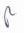 Tembusan:Ketua Pengadilan Tinggi Agama Padang (sebagai laporan).